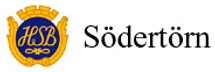 Valberedningens förslag 2022         Val av ledamöter till styrelsen för en tid av två år                    Valberedningens förslag är sju styrelseledamöter, exklusive HSB-ledamot. Inga suppleanter           Val av revisor för en tid av ett år/ Valberedningen föreslår 1 revisor
          Val av revisorssuppleant för en tid av ett år/ Valberedningen föreslår 1 revisorsuppleant                     
          Val av ledamöter till fritidskommittén för en tid av ett år/ Valberedningen föreslår 6 ledamöter            Val av ledamöter till valberedningen för en tid av ett år/      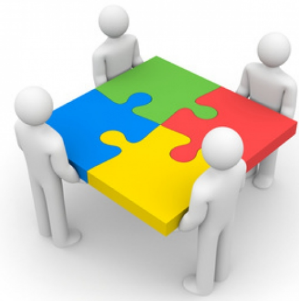 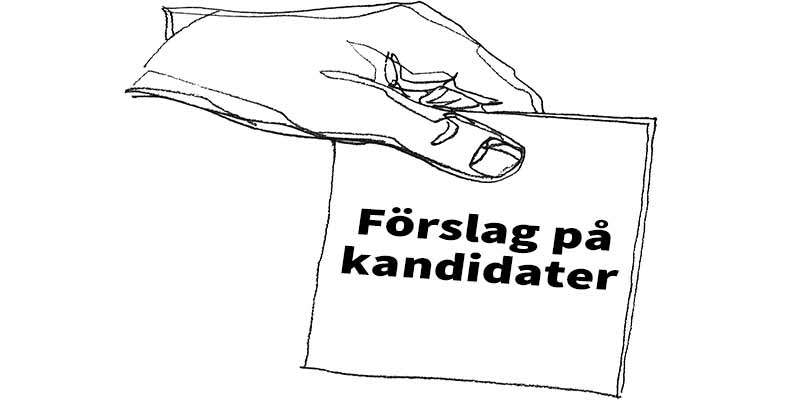           Ledamöter med 1 år kvar på mandatperioden: 
          Maria Thöyrä, Bo Handstedt, Izla Masso och          Simon HannaPresentation av föreslagen ny ledamot i Styrelsen Güler Orhan 42 år ung. 
Född och uppvuxen i Botkyrka/Hallunda-Norsborg. 
Medlem i Brf Brunna i 11 år 
Arbetar som Samhällsvägledare för Botkyrka Kommun i Hallunda Medborgarkontor. 
Stor kunskap och erfarenhet inom kommun och samhällsorganisationer. 
Ledamot i Brf Brunnas Fritidskommitté sedan flera år. 
Fritid ägnas åt barnen och deras aktiviteter samt umgänge med släkt och vänner.NamnValförslagÖvriga som anmält intresseLeena VähäsaloOmval, 2 årLeyla JakobOmval, 2 årGüler OrhanNyval , 2 årAygul DidisRita YacubNamnValförslagÖvriga som anmält intresseDonald ErikssonOmvalNamnValförslagÖvriga som anmält intresseKjell JanssonOmvalNamnValförslagÖvriga som anmält intresseBirgit Bäckman SammankallandeOmvalAnn LindqvistOmvalMaj-Len LindqvistOmvalGülden YasarOmvalRita YacubOmvalGüler OrhanOmvalNamnÖvriga som anmält intresse